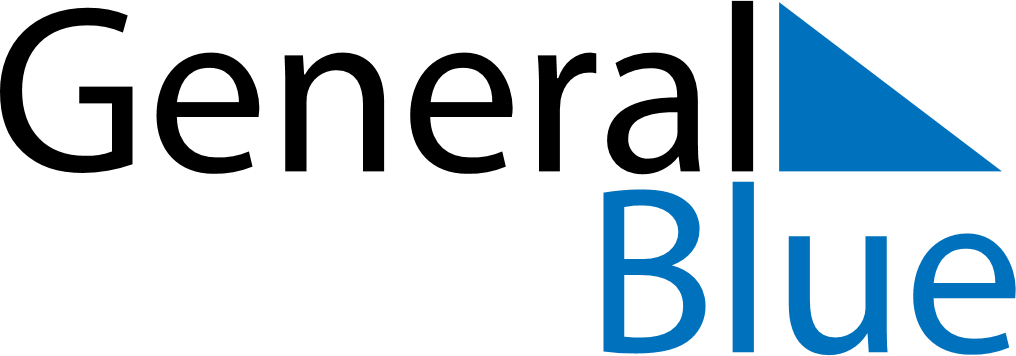 April 2025April 2025April 2025April 2025GuatemalaGuatemalaGuatemalaMondayTuesdayWednesdayThursdayFridaySaturdaySaturdaySunday123455678910111212131415161718191920Maundy ThursdayGood FridayEaster SaturdayEaster SaturdayEaster Sunday2122232425262627282930